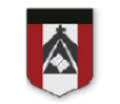 EDUCACION FISICACORRESPONDIENTE AL DIA 24 DE JUNIOPROFESORA DESTEFANIS VANINAvdestefanis@institutonsvallecba.edu.arHOLA FAMILIAS: Espero que estén muy bien, entrar a la clase por el siguiente link: https://www.loom.com/share/a6d4971412ec4b8585b66089fd13b393Contenido a trabajar: “Destrezas”: metodología del rol adelanteElementos a utilizar: -una colchoneta o similar, un par de mediasESPERO QUE HAYAN DISFRUTADO LA CLASE      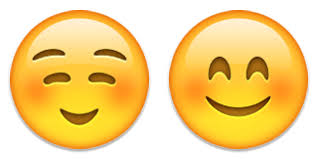 SEÑO VANI